N. 03874/2012 REG.PROV.CAU.N. 06397/2012 REG.RIC.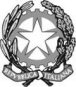 REPUBBLICA ITALIANAConsiglio di Statoin sede giurisdizionale (Sezione Quarta)Il Presidenteha pronunciato il presenteDECRETOsul ricorso numero di registro generale 6397 del 2012, proposto da:  Ladisa Spa, rappresentata e difesa dall'avv. Angelo Clarizia, con domicilio eletto presso Angelo Clarizia in Roma, via Principessa Clotilde N.2; controMinistero della Giustizia - Provveditorato Regionale Amministrazione Penitenziaria della Puglia, rappresentato e difeso per legge dall'Avvocatura, domiciliata in Roma, via dei Portoghesi, 12; nei confronti diRag. Pietro Guarnieri - Figli Srl; per la riformadella sentenza breve del T.A.R. PUGLIA - BARI: SEZIONE I n. 01571/2012, resa tra le parti, concernente della sentenza breve del T.A.R. puglia - Bari: Sezione I n. 01571/2012, resa tra le parti, concernente affidamento servizio di ristorazione per le mense obbligatorie del personale della Polizia panitenziaria - ris.danni – m.c.p.Visti il ricorso in appello e i relativi allegati;Vista l'istanza di misure cautelari monocratiche proposta dalla parte appellante ai sensi degli artt. 56 e 98, co. 1, cod. proc. amm., depositata presso la Segreteria della Sezione Quarta in data 27 settembre 2012;Ritenuto che ricorrono gli estremi per una misura cautelare connotata dalla estrema urgenza di cui ai citati artt. 56 e 98, co. 1, cod. proc. amm.;Che la domanda cautelare potrà essere esaminata dalla Sezione, nel rispetto del contraddittorio fra le parti, nella camera di consiglio fissata per il giorno 16 ottobre 2012.P.Q.M.Accoglie l’istanza di misure cautelari provvisorie e per l’effetto sospende l’esecutività della sentenza appellata sino alla discussione della camera di consiglio fissata, sin da ora, per il giorno 16 ottobre 2012.Il presente decreto sarà eseguito dall'Amministrazione ed è depositato presso la Segreteria della Sezione che provvederà a darne comunicazione alle parti.Così deciso in Roma il giorno 28 settembre 2012.DEPOSITATO IN SEGRETERIAIl 28/09/2012IL SEGRETARIO(Art. 89, co. 3, cod. proc. amm.)Il PresidenteGaetano Trotta